Any club not meeting criteria by then will not be included in Accreditation Programme.Silver – Upload all information to the core documents page including dates if applicable. From there, migrate documents to the new Accreditation core page and submit for approval. Gold – Complete all gold criteria followed by the Gold Accreditation Questionnaire on the gold accreditation page and submit for review. Your Regional Development Manager will then arrange a follow up meeting with you.   Continued on next page…Where advised to in the checklist above, please enter an expiry date for a document when saving it to CORE.  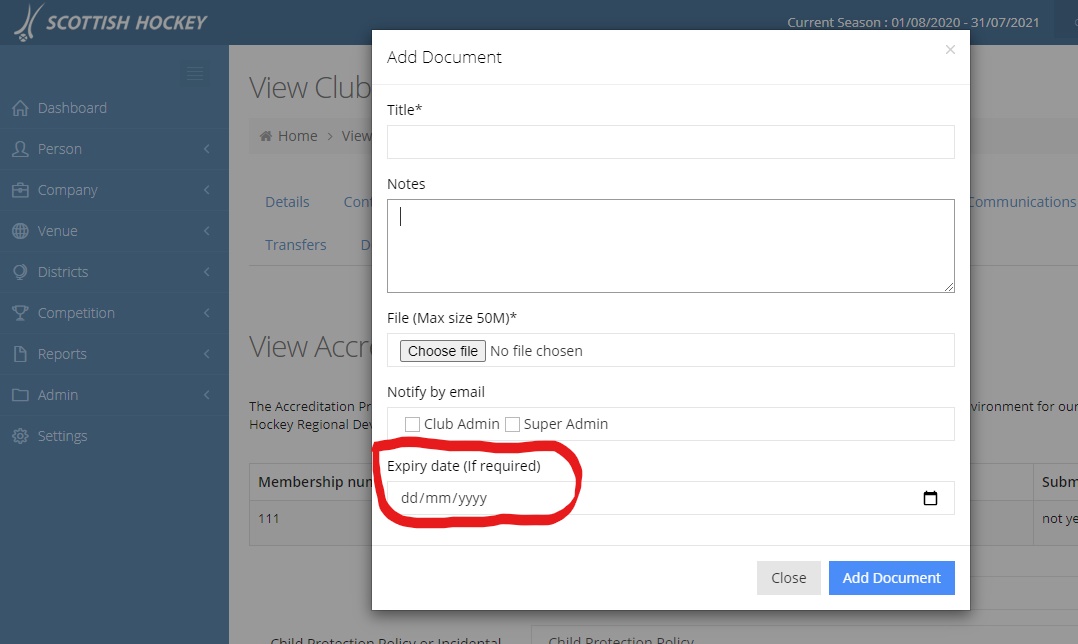 Scottish Hockey Club Accreditation Checklist 2021-22:                                                                                                                           Deadline Friday October 1st 2021    Club Name: Scottish Hockey Club Accreditation Checklist 2021-22:                                                                                                                           Deadline Friday October 1st 2021    Club Name: Scottish Hockey Club Accreditation Checklist 2021-22:                                                                                                                           Deadline Friday October 1st 2021    Club Name: Scottish Hockey Club Accreditation Checklist 2021-22:                                                                                                                           Deadline Friday October 1st 2021    Club Name: Silver Level CriteriaSilver Level CriteriaSilver Level CriteriaSilver Level CriteriaCriteriaDetail NotesUploaded to Core - dateConstitutionChild Protection Policy or Incidental Form for UniversitiesFor universities the documents may be held by other Academic Service Department or Student Association Accurate Membership Numbers on CoreCurrent Core Stats: District Membership CompleteRDM check with district presidentVenue Specific Risk Assessment. 1 required per venue: Date this will be reviewed (one year after initial assessment completed):Insert a renewal date when uploading to core (Max 12 months)Job Descriptions – Signed OffPresident / Chairperson-Treasurer -Secretary -CPO / Welfare Officer -Youth Conveyor (if applicable) - Additional positions  if club requireUpdate individual job descriptions as a new post holder takes up one of the committee positions. AGM MinutesDate Held:Insert a renewal date when uploading to core (Max 12 months)Committee Meeting Minutes x 2Date Held:Date Held:Insert a renewal date when uploading to core (Max 12 months)Minimum 1 Year Action Plan or Development Plan Insert a renewal date when uploading to core (Max 12 months)Minimum Level 2 coaching certificate or The new GB Coaching Offer. Minimum Sessional qualification or Coach qualification  Child Protection Officer & CWPO Training CertificateName:Contact Info Located:Insert a renewal date in line with expiry of certificate (3 years from issue date)For universities the documents may be held by other Academic Service Department or Student AssociationChild Wellbeing and Protection Officer Training:Workforce Development Plan Insert a renewal date when uploading to core (Max 12 months)Club Welcome Pack or University handover documentsUniversity Handover President / Treasurer / Secretary. Others as applicable Insert a renewal date when uploading to core (Max 12 months)Codes of ConductPlayers (Junior / Senior)ParentsCoaches / OfficialsGDPR StatementFor universities the documents may be held by other Academic Service Department or Student AssociationGold Level CriteriaGold Level CriteriaGold Level CriteriaGold Level CriteriaSilver Accredited for 1 year prior to applyingClub Mission/Vision Statement Ongoing Engagement with Regional Development ManagerE.G. The Club Engagement toolkitOngoing Engagement with Scottish Hockey Competitions / Administration / Communications / Performance Club delivering their own community of practice sessions for their Workforce Bespoke in house support to enhance the support to the club workforce. E.G. coaches/umpires/officials/volunteersEvidence of objectives met within club action plan / development plan And ongoing development plan in place. Provide 2 examples of best practice within the club either on field or off  field activity This example should show why the club should be held up as one of Scottish Hockey’s “Gold Clubs”Implementation of Player Pathway within club youth structureOr……….The club only need to show evidence of one of these areas dependant on the focus / vision of the clubImplementation of a version of Active Lifestyle HockeyOr……….The club only need to show evidence of one of these areas dependant on the focus / vision of the clubImplementing a changing lives approach based on the needs of the communityThe club only need to show evidence of one of these areas dependant on the focus / vision of the clubAction ListAction ListAction ListAction ListActionResponsibleTimelineComplete (Yes / No)